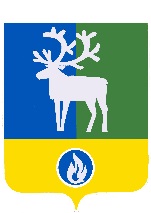 БЕЛОЯРСКИЙ РАЙОНХАНТЫ-МАНСИЙСКИЙ АВТОНОМНЫЙ ОКРУГ – ЮГРААДМИНИСТРАЦИЯ БЕЛОЯРСКОГО РАЙОНАПОСТАНОВЛЕНИЕ			ПРОЕКТот «  »             2022 года                                                                                                              № О внесении изменения в постановление администрации Белоярского района                    от 6 декабря 2021 года № 963 В соответствии со статьей 26 Федерального закона от 31 июля 2020 года № 248-ФЗ              «О государственном контроле (надзоре) и муниципальном контроле в Российской Федерации», Федеральным законом от 6 октября 2003 года № 131-ФЗ «Об общих принципах организации местного самоуправления в Российской Федерации», частью 3 статьи 26.4 Устава Белоярского района, решением Думы Белоярского района от 9 ноября 2019 года № 59 «О принятии органами местного самоуправления Белоярского района осуществления части полномочий органов местного самоуправления городского и сельских поселений в границах Белоярского района по решению вопросов местного значения», решением Думы Белоярского района от 19 декабря 2005 года № 138 «О структуре администрации Белоярского района» п о с т а н о в л я ю:1.Внести в постановление администрации Белоярского района от 6 декабря 2021 года № 963 «О наделении органов администрации Белоярского района полномочиями по осуществлению муниципального контроля» изменение, изложив пункт 1 в следующей редакции:«1. Наделить полномочиями по осуществлению:1) муниципального лесного контроля, муниципального земельного контроля на территории Белоярского района, муниципального жилищного контроля на территории городского и сельских поселений в границах Белоярского района, муниципального контроля в сфере благоустройства на территории городского поселения Белоярский – отдел муниципального контроля администрации Белоярского района;2) муниципального контроля на автомобильном транспорте, городском наземном электрическом транспорте и в дорожном хозяйстве:- отдел муниципального контроля администрации Белоярского района;-управление капитального строительства администрации Белоярского района (в части осуществления работ по капитальному ремонту автомобильных дорог общего пользования местного значения).».2. Опубликовать настоящее постановление в газете «Белоярские вести. Официальный выпуск».3. Настоящее постановление вступает в силу после его официального опубликования.4. Контроль за выполнением постановления возложить на первого заместителя главы Белоярского района Ойнеца А.В.Глава Белоярского района                                                                                      С.П.Маненков